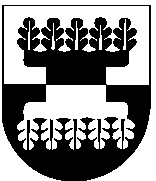 ŠILALĖS RAJONO SAVIVALDYBĖS ADMINISTRACIJOSDIREKTORIUSĮSAKYMASDĖL VAIKŲ IR ŽMONIŲ SU NEGALIA PRIEŽIŪROS ORGANIZAVIMO2020 m. kovo 26 d. Nr. DĮV-283ŠilalėVadovaudamasis Lietuvos Respublikos vietos savivaldos įstatymo 29 straipsnio 8 dalies 2 punktu, Lietuvos Respublikos sveikatos apsaugos ministro-Valstybės lygio ekstremaliosios situacijos valstybės operacijų vadovo 2020 m. kovo 18 d. sprendimu Nr. V-436 ,,Dėl COVID-19 ligos (koronaviruso infekcijos) valdymo priemonių“:P a v e d u:                   1.1 Šilalės rajono socialinių paslaugų namams, esant poreikiui, priimti ir užtikrinti žmonių su negalia priežiūrą ir maitinimą, kai asmenis su negalia prižiūrintieji bus karantinuoti arba  turės gultis į ligoninę ir neliks kitų šeimos narių, galinčių užtikrinti jų priežiūrą namuose;                   1.2. Šilalės rajono savivaldybės Pajūrio vaikų globos namams, esant poreikiui, priimti ir užtikrinti vaikų priežiūrą ir maitinimą, kai vaikus prižiūrintieji bus karantinuoti arba  turės gultis į ligoninę ir neliks kitų šeimos narių, galinčių užtikrinti jų priežiūrą namuose.                   2. P a v e d u paskelbti šį įsakymą Šilalės rajono savivaldybės interneto svetainėje www.silale.lt.Šis įsakymas  gali  būti  skundžiamas Lietuvos Respublikos administracinių bylų teisenos įstatymo nustatyta tvarka Lietuvos administracinių ginčų komisijos Klaipėdos apygardos skyriui (H. Manto g. 37, 92236 Klaipėda) arba Regionų apygardos administracinio teismo Klaipėdos rūmams (Galinio Pylimo g. 9, 91230 Klaipėda) per vieną mėnesį nuo šio įsakymo paskelbimo arba įteikimo suinteresuotam asmeniui dienos.Administracijos direktorius                                                         Valdemaras Jasevičius